Australian Capital TerritoryNature Conservation (Closed Reserves—Mulligans Flat and Goorooyarroo Nature Reserves) Declaration 2023 (No 1)Notifiable instrument NI2023–248made under the  Nature Conservation Act 2014, s 259 (Conservator may close reserve)1	Name of instrumentThis instrument is the Nature Conservation (Closed Reserves—Mulligans Flat and Goorooyarroo Nature Reserves) Declaration 2023 (No 1).2	CommencementThis instrument commences on 9 May 2023. 3	DeclarationI declare that public access to Mulligans Flat Nature Reserve and Goorooyarroo Nature Reserve (the closed reserves) is prohibited during the closure times mentioned in schedule 1.4	ExceptionsSection 3 does not apply to:a conservation officer exercising a function under the Act; ora person accompanied by a conservation officer exercising a function under the Act.The Mulligans Flat Sanctuary Manager or the Manager, Invasive Animals and Over-Abundant Wildlife, in the Environment, Planning and Sustainable Development Directorate may provide written notice to the Capital Woodland and Wetland Conservation Association (the association) advising of times and dates when it is safe to access the closed reserves (association safe periods).The Mulligans Flat Sanctuary Manager or the Manager, Invasive Animals and Over-Abundant Wildlife, may provide written notice to a scientific researcher:advising of times and dates when it is safe to enter the closed reserves (researcher safe periods); andproviding permission for that researcher to access the closed reserves during the researcher safe periods only.Whenever providing written notice under subsections (2) or (3), the Mulligans Flat Sanctuary Manager and the Manager, Invasive Animals and Over-Abundant Wildlife, must provide a copy of the written notice to each other.During association safe periods, section 3 does not apply to:(a)	an employee of the association while exercising the functions of their employment; or(b)	a person participating in a tour of the reserve organised by the association and supervised by an employee of the association.During researcher safe periods, section 3 does not apply to a scientific researcher who:is conducting research within the closed reserves that, but for this declaration, would be permitted to be conducted in the closed reserves; and has received written notice under subsection (3).5	ExpiryThis instrument expires on 30 June 2023.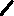 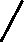 Bren BurkevicsConservator of Flora and Fauna   7 May 2023Schedule 1	Closure times(see s 3)Times when public access is prohibitedBeginning at 8:00 pm every Tuesday and Thursday and ending on the following day at 3:00 am.